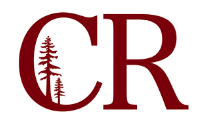 Technology Planning CommitteeFebruary 17, 2022
9:00am – 10:00amhttps://redwoods-edu.zoom.us/j/95313653056?pwd=U01nNHRMc3lzNXJPeFdYUnlnR2FMUT09
Agenda Items: Future Agenda Items?ItemFacilitatorTimeGood Morning, new member from ASCR9:00-9:05TPC items for Annual Plan9:05-9:20Server upgrade as it relates to CVC-OEI9:30-9:45Campus Wi-Fi (district wide)9:45-9:55Adjourn